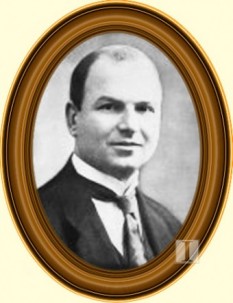 Ion Inculeṭ (1884-1940) preşedintele SfatuluiŢăriiLa 24 ianuarie Sfatul Ţării a proclamat independenţa Basarabiei, sub denumirea de Republica Democratică Moldovenească, iar Ion Inculeţ a devenit şef al statului. Din această poziţie, el a pregătitUnirea Basarabiei cu „mama sa România”, 27 martie 1918.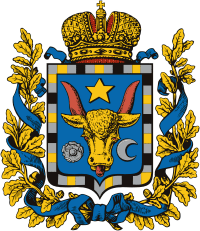 STEMA BASARABIEI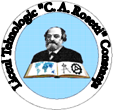 Liceul Tehnologic„C. A. Rosetti” ConstanţaSocietatea de Ştiinţe Istorice, filiala ConstanţaPLI  Muzeul de Istorie Naṭională ṣi Arheologie,Constanţaorganizează activitatea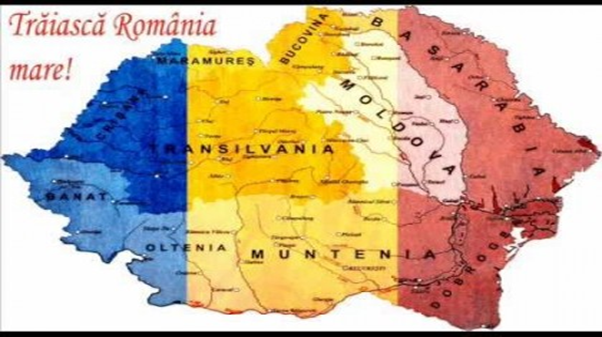 Marṭi 27 martie 2018, Liceul „C.A. Rosetti”, ora 10PROGRAM ACTIVITATE& CUVĂNT DE DESCHIDERE       DIRECTOR: prof. Carmen MÎNEA         DIRECTOR ADJ.: prof. Omer GUNER  & INAUGURARE EXPOZIṬIE DE FOTOGRAFII„CENTENARUL UNIRII ÎN IMAGINI”& PREZENTARE IN POWER POINTprof. Doina RUSURolul Sfatului Ţării în proclamarea Unirii& CONCURS  ELEVI  COLEGIUL ”REGINA MARIA”                  Prof. COORD. .......................... COLEGIUL „CONSTANTIN BRĂTESCU” PROF. COORD. Cristina GÎLĂLICEULUI TEHNOLOGIC ”C.A.ROSETTI”Prof. COORD. Doina RUSU  EXPUNERI:Muzeograf pr. Lavinia Gheorghe (Muzeul de Istorie Naţională şi Arheologie din Constanţa) ........................................................ Prof. univ. dr. Stoica Lascu, preşedinte al Filialei Constanţa a Societăţii de Ştiinţe Istorice din RomâniaSemnificaţia istorică şi reverberaţii contemporane ale Unirii, în urmă cu 100 de ani, a Basarabiei cu „mama sa România”&PROGRAM ARTISTIC: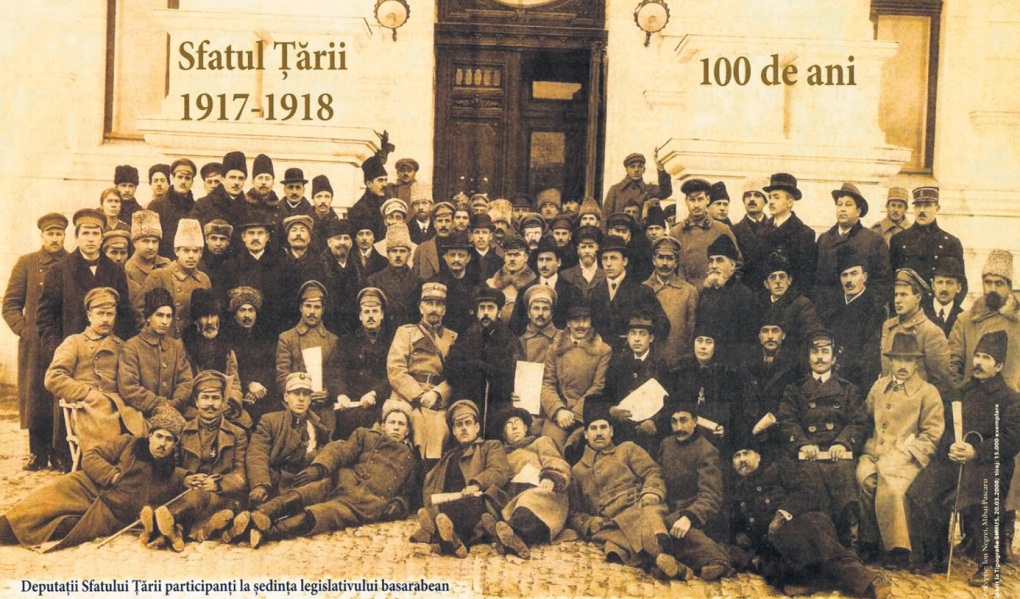   Pantelimon    -Halippa-------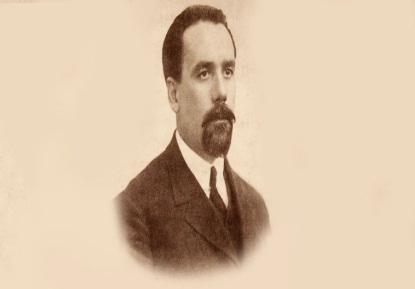 Publicist și om politic român basarabean (1883-1979), unuldintre cei mai importanți militanți pentru afirmareaspiritului românescîn Basarabia și pentru Unireaacestei provincii cu România; artizan al Unirii de la 27 Martie 1918.